Make an Egyptian BraceletMake an Egyptian BraceletMake an Egyptian BraceletMake a bracelet inspired by the ancient Egyptians Make a bracelet inspired by the ancient Egyptians Make a bracelet inspired by the ancient Egyptians Subject(s): Design & Technology, HistoryApprox time: 50-80 minutes (additional drying time for paint may be required)Key words / Topics: ancient Egyptbraceletmaterialspaintjewellery measuringStay safe  Whether you are a scientist researching a new medicine or an engineer solving climate change, safety always comes first. An adult must always be around and supervising when doing this activity. You are responsible for:•	ensuring that any equipment used for this activity is in good working condition•	behaving sensibly and following any safety instructions so as not to hurt or injure yourself or others Please note that in the absence of any negligence or other breach of duty by us, this activity is carried out at your own risk. It is important to take extra care at the stages marked with this symbol: ⚠
Stay safe  Whether you are a scientist researching a new medicine or an engineer solving climate change, safety always comes first. An adult must always be around and supervising when doing this activity. You are responsible for:•	ensuring that any equipment used for this activity is in good working condition•	behaving sensibly and following any safety instructions so as not to hurt or injure yourself or others Please note that in the absence of any negligence or other breach of duty by us, this activity is carried out at your own risk. It is important to take extra care at the stages marked with this symbol: ⚠
Stay safe  Whether you are a scientist researching a new medicine or an engineer solving climate change, safety always comes first. An adult must always be around and supervising when doing this activity. You are responsible for:•	ensuring that any equipment used for this activity is in good working condition•	behaving sensibly and following any safety instructions so as not to hurt or injure yourself or others Please note that in the absence of any negligence or other breach of duty by us, this activity is carried out at your own risk. It is important to take extra care at the stages marked with this symbol: ⚠
Suggested Learning Outcomes To understand the purpose of jewellery and why the ancient Egyptians wore itTo be able to make an item of jewellery based on those worn by the ancient EgyptiansTo be able to produce a model or prototype that meets a design brief
To understand the purpose of jewellery and why the ancient Egyptians wore itTo be able to make an item of jewellery based on those worn by the ancient EgyptiansTo be able to produce a model or prototype that meets a design brief
To understand the purpose of jewellery and why the ancient Egyptians wore itTo be able to make an item of jewellery based on those worn by the ancient EgyptiansTo be able to produce a model or prototype that meets a design brief
IntroductionThis is one of a series of resources developed to support the teaching of the primary national curriculum. It was inspired by the achievements of the ancient Egyptians and focusses on making an item of jewellery similar those worn in ancient Egypt. This is one of two resources to make bracelets, using different materials.The ancient Egyptians were a civilisation famous for their incredible engineering achievements. Can you make a piece of jewellery that is inspired by them?This is one of a series of resources developed to support the teaching of the primary national curriculum. It was inspired by the achievements of the ancient Egyptians and focusses on making an item of jewellery similar those worn in ancient Egypt. This is one of two resources to make bracelets, using different materials.The ancient Egyptians were a civilisation famous for their incredible engineering achievements. Can you make a piece of jewellery that is inspired by them?This is one of a series of resources developed to support the teaching of the primary national curriculum. It was inspired by the achievements of the ancient Egyptians and focusses on making an item of jewellery similar those worn in ancient Egypt. This is one of two resources to make bracelets, using different materials.The ancient Egyptians were a civilisation famous for their incredible engineering achievements. Can you make a piece of jewellery that is inspired by them?Purpose of this activityIn this activity learners will make an example of a bracelet inspired by ancient Egyptian jewellery from easily sourced materials. There are related activities that involve making an alternative form of bracelet and necklaces.This activity could be used as a main lesson activity to teach about user requirements or making skills within Design & Technology or Graphics lessons. It could also be used as a cross-curricular project with History.Purpose of this activityIn this activity learners will make an example of a bracelet inspired by ancient Egyptian jewellery from easily sourced materials. There are related activities that involve making an alternative form of bracelet and necklaces.This activity could be used as a main lesson activity to teach about user requirements or making skills within Design & Technology or Graphics lessons. It could also be used as a cross-curricular project with History.Purpose of this activityIn this activity learners will make an example of a bracelet inspired by ancient Egyptian jewellery from easily sourced materials. There are related activities that involve making an alternative form of bracelet and necklaces.This activity could be used as a main lesson activity to teach about user requirements or making skills within Design & Technology or Graphics lessons. It could also be used as a cross-curricular project with History.ActivityTeacher notesIntroduction and safety (10 minutes)Teacher to explain the task to learners and introduce the design brief: make a piece of jewellery inspired by the ancient Egyptians.Analysing the brief (10-20 minutes)Teacher to show ‘Things to think about’ slides on the presentation. Using this example, learners to discuss and produce a spider chart of what they need to consider for their design.Making the jewellery (30-50 minutes)Teacher to demonstrate steps shown below and on the presentation. Learners to then follow these steps to make their own necklace.Step 1 – Cut the cardboard tube. Measure the wrist and find an old cardboard tube to fit. Cut the tube to the length required. Make a slit in the tube if the tube is small or create a full bracelet if the tube is bigger.. ⚠Step 2 – Glue on decoration. Glue on braid and string and allow bracelet to dry. Step 3 – Paint the bracelet in gold. Step 4 – Add decoration, such as plastic jewels. Learners could evaluate their bracelet by wearing it, or asking a classmate to wear it, checking sizes and assessing how well it fits and looks.Analysing the briefMore questions for discussion could include:Who wears jewellery nowadays? Why do we wear jewellery?What materials are used to make jewellery? Why are those material used?Equipment and resources Any form of cardboard tube for packaging can be used – smaller tubes will result in a wider gap.Thin cord could be used as an alternative to the string.Lace could be used as an alternative to braid.Plastic ‘jewels’ could be used for additional decoration.Making the jewelleryThe importance of working safely throughout the activity should be emphasized.Step 1 – scissors can be used for the cutting.DifferentiationBasicExtensionPre-cut the tubes.Design a range of accessories to match the bracelet to include a necklace, earrings and a headdress.Make a necklace or alternative bracelet, using the related lesson resources.ResourcesRequired files                              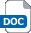 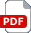 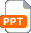 Carboard tubePaint & brushGold paintBraidStringScissors Items for decoration  Make an Egyptian bracelet presentation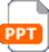 Additional websitesAncient Egyptian jewellery - Guide to iconic pieces: https://jewelry.lovetoknow.com/Ancient_Egyptian_Jewelry World history encyclopaedia – Ancient Egyptian Science & Technology: An explanation of the scientific and technological achievements of the ancient Egyptians. https://www.worldhistory.org/article/967/ancient-egyptian-science--technology/ Now – How the Egyptian pyramids were built inspires engineering historians: https://now.northropgrumman.com/how-the-pyramids-were-built-inspires-engineering-historians/ YouTube: Ancient Egypt: Pyramids; History; BBC Teach: https://www.youtube.com/watch?v=DklFWjDJMzA Ancient Egyptian jewellery - Guide to iconic pieces: https://jewelry.lovetoknow.com/Ancient_Egyptian_Jewelry World history encyclopaedia – Ancient Egyptian Science & Technology: An explanation of the scientific and technological achievements of the ancient Egyptians. https://www.worldhistory.org/article/967/ancient-egyptian-science--technology/ Now – How the Egyptian pyramids were built inspires engineering historians: https://now.northropgrumman.com/how-the-pyramids-were-built-inspires-engineering-historians/ YouTube: Ancient Egypt: Pyramids; History; BBC Teach: https://www.youtube.com/watch?v=DklFWjDJMzA Ancient Egyptian jewellery - Guide to iconic pieces: https://jewelry.lovetoknow.com/Ancient_Egyptian_Jewelry World history encyclopaedia – Ancient Egyptian Science & Technology: An explanation of the scientific and technological achievements of the ancient Egyptians. https://www.worldhistory.org/article/967/ancient-egyptian-science--technology/ Now – How the Egyptian pyramids were built inspires engineering historians: https://now.northropgrumman.com/how-the-pyramids-were-built-inspires-engineering-historians/ YouTube: Ancient Egypt: Pyramids; History; BBC Teach: https://www.youtube.com/watch?v=DklFWjDJMzA Ancient Egyptian jewellery - Guide to iconic pieces: https://jewelry.lovetoknow.com/Ancient_Egyptian_Jewelry World history encyclopaedia – Ancient Egyptian Science & Technology: An explanation of the scientific and technological achievements of the ancient Egyptians. https://www.worldhistory.org/article/967/ancient-egyptian-science--technology/ Now – How the Egyptian pyramids were built inspires engineering historians: https://now.northropgrumman.com/how-the-pyramids-were-built-inspires-engineering-historians/ YouTube: Ancient Egypt: Pyramids; History; BBC Teach: https://www.youtube.com/watch?v=DklFWjDJMzA Related activities (to build a full lesson)Starters (Options) Analyse different examples of ancient Egyptian jewellery and compare with modern jewellery designs.Starters (Options) Analyse different examples of ancient Egyptian jewellery and compare with modern jewellery designs.Extension (Options)Design a range of accessories to match the bracelet to include a necklace, earrings and a headdress.Make a necklace or alternative bracelet, using the related lesson resources.PlenaryEvaluation of jewellery items produced.Extension (Options)Design a range of accessories to match the bracelet to include a necklace, earrings and a headdress.Make a necklace or alternative bracelet, using the related lesson resources.PlenaryEvaluation of jewellery items produced.The Engineering Context    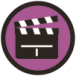 The ancient Egyptians were incredible engineers and built many remarkable pieces of engineering such as ramps, levers and giant structural designs, including the pyramids. They also produced extremely vibrant looking jewellery items and clothing to wear.Jewellery design is an interesting and exciting engineering career option. Jewellery designers use lots of different influences and inspirations to create new and unique items to sell. This can include animals, flowers, plants and the work of previous designers.Curriculum links Curriculum links England: National CurriculumDesign and technologyKS2 1a, 1bKS2 2a, 2bKS2 3a, 3cNorthern Ireland CurriculumPersonal development and mutual understandingMutual Understanding in the Local and Wider Community: being aware of their own cultural heritage, its traditions and celebrations; recognising and valuing the culture and traditions of one other group who shares their community.Scotland: Curriculum for ExcellenceCraft, design, engineering and graphicsTCH 1-09aTCH 2-12aWales: National Curriculum D&TKS2 Skills: Designing 1, 2, 5KS2 Skills: Making 1, 2, 3Assessment opportunitiesAssessment opportunitiesAssessment opportunitiesFormal teacher assessment of completed jewellery items and practical skills used. Peer and/or self-assessment of completed jewellery items.Formal teacher assessment of completed jewellery items and practical skills used. Peer and/or self-assessment of completed jewellery items.Formal teacher assessment of completed jewellery items and practical skills used. Peer and/or self-assessment of completed jewellery items.